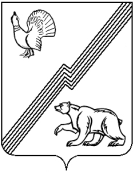 АДМИНИСТРАЦИЯ ГОРОДА ЮГОРСКАХанты-Мансийского автономного округа – Югры ПОСТАНОВЛЕНИЕот  24 января 2019 года 										№ 157О постоянной эвакуационной и эвакоприемной комиссии города ЮгорскаВ соответствии с Федеральными законами от 12.02.1998 № 28-ФЗ «О гражданской обороне», от 21.12.1994 №  68-ФЗ «О защите населения и территорий от чрезвычайных ситуаций природного и техногенного характера», от 06.10.2003 № 131-ФЗ  «Об общих принципах организации местного самоуправления в Российской Федерации», приказом МЧС Российской Федерации от 14.11.2008 №  687 «Об утверждении Положения об организации               и ведении гражданской обороны в муниципальных образованиях и организациях», постановлением Губернатора Ханты-Мансийского автономного округа - Югры от 11.01.2009           № 1 «Об утверждении Положения об организации и ведении гражданской обороны                             в Ханты-Мансийском автономном округе – Югре», в целях организации эвакуации, приёма, распределения и первоочередного жизнеобеспечения эвакуируемого населения, организации эвакуационных мероприятий на территории города Югорска.1. Создать эвакуационную и эвакоприемную комиссию города Югорска.2. Утвердить:2.1. Положение об эвакуационной и эвакоприемной комиссии города Югорска  (приложение 1).2.2. Состав эвакуационной и эвакоприемной комиссии города Югорска  (приложение 2).3. Рекомендовать руководителям организаций независимо от организационно-правовых форм и форм собственности (далее - организации), осуществляющих деятельность                             на территории города Югорска, проводить эвакуационные мероприятия на территории объектов организаций при угрозе или возникновении чрезвычайных ситуаций.4. Признать утратившими силу постановления администрации города Югорска:- от 28.06.2006  № 836 «О создании эвакоприемной  комиссии»;- от 30.06.2010 № 2214  «О внесении изменений в постановление главы города Югорска от 28.06.2006 № 836«О создании эвакоприёмной комиссии»»; - от 01.10.2018 № 2693 «О внесении изменений в постановление главы города Югорска от 28.06.2006 № 836 «О создании эвакоприёмной комиссии»;  5. Опубликовать постановление в официальном печатном издании города Югорска                 и разместить на официальном сайте органов местного самоуправления города Югорска.6. Настоящие постановление вступает в силу со дня его официального опубликования.7. Контроль за выполнением постановления возложить на  заместителя главы города Югорска Т.И. Долгодворову.Глава города Югорска                                                                                                 А.В. БородкинПриложение 1к постановлениюадминистрации города Югорскаот   24 января 2019 года   №  157Положениео постоянной эвакуационной и эвакоприемной комиссиигорода ЮгорскаI. Общие положения1.	Постоянная эвакуационная и эвакоприемная комиссия города Югорска                  (далее - Комиссия) создана в целях:– качественного планирования, организации и проведения эвакуационных мероприятий на территории города Югорска, приёму и размещению эвакуированного населения, материальных и культурных ценностей, их размещения и обеспечения хранения, а также жизнеобеспечения эвакуированного населения и населения города Югорска в чрезвычайных ситуациях мирного и военного времени.– организации взаимодействия с городскими, общественными организациями                         по вопросам сбора и обмена информацией об эвакуации жителей города и материальных ценностей;– осуществления контроля за деятельностью учреждений, организаций и предприятий, расположенных на территории города, независимо от их подчиненности и формы собственности, по вопросам организации и обеспечения эвакуационных мероприятий.2.	Комиссия является постоянно действующим органом и в своей деятельности руководствуется федеральным законодательством, нормативными правовыми актами                Ханты-Мансийского автономного округа - Югры, Уставом города Югорска, муниципальными нормативными правовыми актами администрации города Югорска, настоящим Положением.3.	Ответственность за подготовку и планирование эвакуационных мероприятий                  в городе Югорске возлагается на постоянную эвакуационную и эвакоприемную комиссию города Югорска.4.	В мирное время отдел по гражданской обороне и чрезвычайным ситуациям, транспорту и связи администрации города Югорска привлекает руководителей групп эвакокомиссий, служб гражданской обороны и руководителей предприятий, организаций, учреждений к планированию, рассредоточению и эвакуации населения из зон возможных сильных разрушений, заражений, затоплений.II. Полномочия и права Комиссии1. Для реализации целей, определённых настоящим Положением Комиссия осуществляет следующие функции:     1.1. Совместно с органами и структурными подразделениями администрации города Югорска планирует всестороннее обеспечение эвакуационных мероприятий, размещение эвакуируемого населения, материальных и культурных ценностей на территории города Югорска.1.2. Совместно с Комиссией по предупреждению и ликвидации чрезвычайных ситуаций и обеспечению пожарной безопасности муниципального образования города Югорска (далее - КЧС и ОПБ г. Югорска) планирует и принимает решения о проведении и обеспечении эвакуационных мероприятий в чрезвычайных ситуациях межмуниципального                                     и муниципального характера.1.3. Осуществляет контроль за созданием, организацией работы и приведением                        в готовность приёмных эвакуационных пунктов (далее - ПЭП) и пунктов временного размещения, длительного проживания населения (далее – ПВР, ПДП) города Югорска,                      за подготовкой транспортных средств к эвакуационным перевозкам населения, материальных               и культурных ценностей.1.4. В соответствии с обстановкой в городе Комиссия выполняет функции: 1.4.1.В повседневной деятельности Комиссия:- разрабатывает план частичной и полной эвакуации населения города Югорска при угрозе и возникновении различных видов чрезвычайных ситуаций; - организует и контролирует деятельность эвакуационных органов города Югорска               по повышению их готовности к эвакуации населения при угрозе и возникновении различных видов чрезвычайных ситуаций; - организует совместно с отделом по гражданской обороне и чрезвычайным ситуациям, транспорту и связи администрации города Югорска подготовку руководящего состава эвакуационных органов по вопросам эвакуации населения при угрозе и возникновении различных видов чрезвычайных ситуаций;- разрабатывает план основных мероприятий на период подготовки и проведения рассредоточения и эвакуации населения из зон возможных сильных разрушений, заражений, затоплений при угрозе и возникновении различных видов чрезвычайных ситуаций;- организует изучение и использование отечественного и зарубежного опыта                           по вопросам организации и проведения эвакуационных мероприятий при угрозе                                  и возникновении различных видов аварий, катастроф и стихийных бедствий; - принимает участие в проверках и учениях по гражданской обороне, проводимых отделом гражданской обороны и чрезвычайных ситуаций, транспорта и связи администрации города Югорска.1.4.2. При угрозе возникновения чрезвычайных ситуаций Комиссия:- контролирует систему оповещения для вывоза всего состава эвакуационной комиссии;- проверяет готовность эвакуационных органов к выполнению своих функциональных обязанностей;- проводит инструктивные занятия с членами эвакуационной комиссии города Югорска, руководителями организаций, учреждений по вопросам сбора населения, его рассредоточения, эвакуации при угрозе и возникновении аварий, катастроф и стихийных бедствий. 1.4.3.  В условиях чрезвычайных ситуаций Комиссия:- организует оповещение и сбор рабочих органов (групп) эвакуационной комиссии, уточняет задачи начальникам групп;- отдает соответствующие распоряжения начальникам групп на начало работы                       по выполнению плана, рассредоточения и эвакуации населения города.- дает распоряжение подчиненным эвакоорганам на введение в действие планов рассредоточения и эвакуации населения;- устанавливает начало эвакуации;- организует и руководит частичной, полной эвакуацией населения из зон, подвергшихся авариям, катастрофам, стихийным бедствиям;- контролирует работу эвакуационных органов, оказывает им всестороннюю помощь                в проведении эвакуации населения;- обеспечивает информацией о ходе эвакуационных мероприятий главу города Югорска - начальника гражданской обороны города Югорска;- при нарушении плана рассредоточения и эвакуации населения принимает меры                        к устранению причин, их вызывающих.2.  Комиссия вправе:- участвовать в рассмотрении входящих в компетенцию эвакуационной комиссии вопросов на заседаниях КЧС и ОПБ города Югорска ;- принимать в пределах своей компетенций решения, издаваемые в виде распоряжений администрации города Югорска по эвакуационным и транспортным вопросам;- контролировать состояние работы подчиненных эвакоорганов, заслушивать на своих заседаниях начальников этих органов;- осуществлять контроль за подготовкой и готовностью эвакуационных органов                        и транспортных средств к выполнению задач по эвакуации населения и вывозу материальных ценностей;- непосредственно руководить рассредоточением и эвакуацией населения, попавшего                в зону аварий, катастроф и стихийных бедствий;- проводить заседания комиссии с заслушиванием на них руководителей эвакуационных органов гражданской обороны и руководителей предприятий по вопросам эвакуации населения и материальных ценностей.III. Организация деятельности Комиссии1.	Комиссия осуществляет свою деятельность в соответствии с  планом работы                на год, разрабатываемым отделом по гражданской обороне и чрезвычайным ситуациям, транспорту и связи администрации города Югорска.2.	Заседания Комиссии проводятся по мере необходимости, но не реже одного раза          в год.3.	Заседание Комиссии считается правомочным, если на нем присутствует не менее половины ее членов. Члены Комиссии принимают участие в ее заседаниях без права замены.              В случае отсутствия члена Комиссии на заседании он имеет право представить свое мнение               по рассматриваемым вопросам в письменной форме.4. Решения Комиссии принимаются большинством голосов присутствующих                           на заседании членов Комиссии. В случае равенства голосов решающим является голос председателя Комиссии.5.	Заседания Комиссии и ее решения оформляются в виде протоколов, которые подписываются председателем Комиссии или его заместителем, председательствующим                     на заседании, и секретарём.6. Подготовка материалов к заседанию Комиссии осуществляется органами                                 и структурными подразделениями администрации города Югорска, организациями, к  ведению которых относятся вопросы, включенные в повестку дня планового заседания. Материалы представляются в Комиссию через секретаря Комиссии не позднее, чем за 5 дней до даты проведения заседания, за исключением случаев внеочередного заседания Комиссии.IV. Состав КомиссииВ состав Комиссии входят председатель, заместитель председателя, секретарь,  члены эвакуационной комиссии, входящие в состав групп.В соответствии с полномочиями Комиссия  состоит из групп:	Группа руководства	Группа обеспечения эвакуационных мероприятий	Группа учета, организации и контроля за приемом и размещением эваконаселения	Группа транспортного обеспечения	Группа контроля вывоза материальных средств	Группа оповещения, информирования и связи	Группа всестороннего обеспеченияВ состав Комиссии назначаются лица из числа руководителей и специалистов органов и структурных подразделений администрации города Югорска, территориальных органов федеральных органов исполнительной власти (по согласованию) и представители организаций, к ведению которых относятся вопросы, включённые в повестку заседания эвакокомисии.В отсутствии председателя Комиссии его функции выполняет первый заместитель председателя Комиссии. В отсутствии председателя Комиссии и первого заместителя председателя Комиссии, функции председателя Комиссии выполняет заместитель председателя Комиссии.Приложение 2к постановлениюадминистрации города Югорскаот   24 января 2019 года   №  157Составэвакуационной комиссии города ЮгорскаГруппа руководства1.	Председатель	- заместитель главы города Югорска по социальным вопросам                                                                               2.	Заместитель председателя -	начальник управления социальной политики администрации города Югорска3.	Секретарь –главный эксперт отдела воспитания, дополнительного образования                и обеспечения безопасности детей Управление образования администрации города ЮгорскаГруппа обеспечения эвакуационных мероприятий1.	Заместитель директора Департамента жилищно-коммунального и строительного комплекса администрации города Югорска2. Начальник отдела реформирования жилищно-коммунального хозяйства администрации города Югорска3.	Начальник управления бухгалтерского учёта и отчётности администрации города Югорска4.	Начальник отдела по управлению муниципальным имуществом администрации города ЮгорскаГруппа учета, организации и контроля за приемом и размещением эваконаселения1.	Заместитель директора Департамента муниципальной собственности                               и градостроительства администрации города Югорска2.	Начальник управления жилищной политики администрации города Югорска3. Заместитель начальника полиции по охране общественного правопорядка                           (по согласованию)Группа транспортного обеспечения1.	Заместитель начальника отдела по ГО и ЧС, транспорту и связи администрации города Югорска2.	 Старший инспектор муниципального казённого сооружения «Службы обеспечения органов местного самоуправления»  Группа контроля вывоза материальных средств1.	Директор муниципального казённого сооружения  «Службы обеспечения органов местного самоуправления»  (по согласованию)2.	Начальник отдела земельных ресурсов по работе с физическими лицами администрации города ЮгорскаГруппа оповещения, информирования и связи1.	Директор муниципального казённого сооружения «Центр материально технического и информационного методического обеспечению (по согласованию)2.	Начальник отдела информационных технологий администраций городу ЮгорскаГруппа всестороннего обеспечения1.	Начальник управления внутренней политики и общественных связей администрации города Югорска2.	Начальник отдела развития потребительского рынка и предпринимательства администрации города Югорска